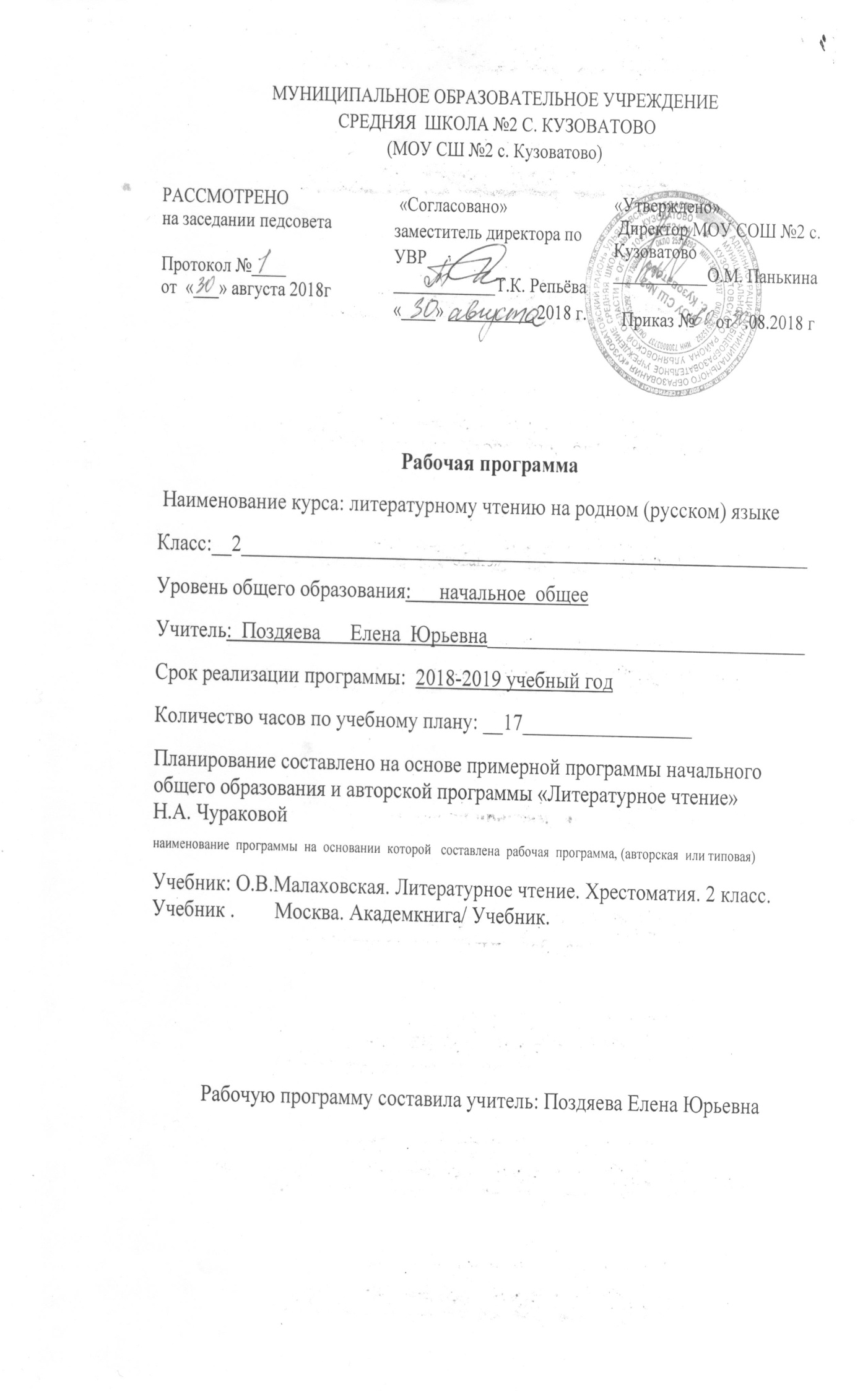 Планируемые результаты освоения учебной программы по курсу «Литературное чтение на родном (русском) языке» к концу 2-го года обучения Раздел «Виды речевой и читательской деятельности»Аудирование, чтение вслух и про себя, работа с разными видами текста, библиографическая культура, работа с текстом художественного произведения, культура речевого общения.Обучающие научатся:читать целыми словами вслух, постепенно увеличивая скорость чтения в соответствии с индивидуальными возможностями;читать про себя в процессе первичного ознакомительного чтения, выборочного чтения и повторного изучающего чтения по уже выделенным ключевым словам;строить короткое монологическое высказывание: краткий и развёрнутый ответ на вопрос учителя;слушать собеседника (учителя и одноклассников): не повторять уже прозвучавший ответ, дополнять чужой ответ новым содержанием;называть имена 2-3 классиков русской и зарубежной литературы;называть имена 2-3 современных писателей (поэтов); перечислять названия произведений и коротко пересказывать их содержание;перечислять названия произведений любимого автора и коротко пересказывать их содержание;определять тему и выделять главную мысль произведения (с помощью учителя);оценивать и характеризовать героев произведения (их имена, портреты, речь) и их поступки;анализировать смысл названия произведения;пользоваться Толковым словарём для выяснения значений слов.Обучающиеся  в процессе самостоятельной, парной, групповой и коллективной работы получат возможность научиться:развивать навыки аудирования  на основе целенаправленного восприятия текста, который читает учитель;писать письма и отвечать на полученные письма в процессе предметной переписки с научным клубом младшего школьника «Ключ и заря»;устно выражать своё отношение к содержанию прочитанного (устное высказывание по поводу героев и обсуждаемых проблем);читать наизусть 6-8 стихотворений разных авторов (по выбору);пересказывать текст небольшого объёма;использовать при выборе книг и детских периодических журналов в школьной библиотеке содержательность обложки, а также страницу «Содержание» или «Оглавление»;привлекать к работе на уроках тексты хрестоматии, а также книг из домашней и школьной библиотек;задавать вопросы по тексту произведения и отвечать на вопросы, используя выдержки из текстов в качестве аргументов.Раздел «Литературоведческая пропедевтика»Узнавание особенностей стихотворного произведения (ритм, рифма), различение жанровых особенностей (народной и авторской сказки), узнавание литературных приёмов (сравнение, олицетворение, контраст).Обучающие научатся:различать сказку о животных и волшебную сказку;определять особенности волшебной сказки;различать сказку и рассказ;уметь находить в произведении изобразительно-выразительные средства литературного языка (сравнение, олицетворение, гиперболу (преувеличение), звукопись, контраст, повтор).Обучающиеся  получат возможность научиться:обнаруживать в авторской детской поэзии жанровые особенности фольклора: сюжетно-композиционные особенности кумулятивной сказки, считалки, скороговорки, заклички, колыбельной песенки;обнаруживать подвижность границ между жанрами литературы и фольклора;понимать, в чём особенность поэтического восприятия мира (восприятия, помогающего обнаружить красоту и смысл окружающего мира: мира природы и человеческих отношений);обнаруживать, что поэтическое мировосприятие может быть выражено не только в стихотворных текстах, но и в прозе.Раздел «Элементы творческой деятельности учащихся»Чтение по ролям, инсценировка, драматизация, устное словесное рисование, работа с репродукциями, создание собственных текстов.Обучающие научатся:понимать содержание прочитанного; осознанно выбирать интонацию, темп чтения и необходимые паузы в соответствии с особенностями текста;читать художественные произведения по ролям и по цепочке, опираясь на цветовое маркирование;эмоционально и адекватно воспринимать на слух художественные произведения, определённые программой.Обучающиеся  в процессе самостоятельной, парной, групповой и  коллективной работы получат возможность научиться:читать выразительно поэтические и прозаические произведения на основе восприятия и передачи художественных особенностей текста, выражения собственного отношения к тексту и в соответствии с выработанными критериями выразительного чтения;рассматривать иллюстрации в учебнике и репродукции живописных произведений в разделе «Музейный Дом» и сравнивать их с художественными текстами с точки зрения выраженных в них мыслей, чувств, переживаний;устно делиться своими впечатлениями и наблюдениями, возникшими в ходе обсуждения литературных текстов и живописных произведений. Ожидаемые результаты формирования УУД к концу 2-го года обученияВ области  познавательных общих учебных действийОбучающие научатся:свободно ориентироваться в корпусе учебных словарей и быстро находить нужную словарную статью;  ориентироваться в учебной книге: читать язык условных обозначений; находить нужный текст по страницам «Содержание» и «Оглавление»; быстро находить выделенный фрагмент текста, выделенные строчки и слова на странице и развороте; находить в специально выделенных разделах нужную информацию;работать с несколькими источниками информации (учебной книгой и тетрадью для самостоятельной работы и хрестоматией; учебной книгой и учебными словарями; текстом и иллюстрацией к тексту). В области коммуникативных учебных действийОбучающие научатся:В рамках коммуникации как сотрудничества:работать с соседом по парте: распределять работу между собой и соседом, выполнять свою часть работы, осуществлять взаимопроверку выполненной работы;выполнять работу по цепочке.В рамках коммуникации как взаимодействия:видеть разницу между двумя заявленными точками зрения, двумя позициями и мотивированно присоединяться к одной из них;находить в тексте подтверждение высказанным героями точкам зрения.В области контроля и самоконтроля учебных действийОбучающиеся  получат возможность научиться:подтверждать строчками из текста прозвучавшую точку зрения;понимать, что разные точки зрения имеют разные основания.Содержание учебного курса «Литературное чтение на родном (русском) языке»           2  класс  Народное творчествоСказки о животных. Общее представление. Разница характеров героев-животных и иерархия героев-животных. Определение главного героя в русских народных сказках о животных и в народных сказках других народов.Волшебные сказки. Противостояние земного и волшебного мира как сюжетный стержень волшебной сказки. Чудеса, волшебный помощник, волшебный предмет и волшебный цвет как характеристики волшебного мира. Некоторые черты древнего восприятия мира, отражающиеся в волшебной сказке (одухотворение сил природы; возможность превращения человека в животное, растение, явление природы).Особенности построения волшебной сказки (построение событий в виде цепочки, использование повтора как элемента построения, использование повтора речевых конструкций как способ создания определенного ритма и способ запоминания и трансляции текста).Авторская литератураВолшебная сказка в стихах (А.С. Пушкин «Сказка о мёртвой царевне и о семи богатырях») и ее связь с сюжетными и композиционными особенностями народной волшебной сказки. Использование в авторской сказке сюжетных особенностей народной волшебной сказки (противостояние двух миров: земного и волшебного, чудеса, волшебный помощник, волшебный цвет). Использование в авторской сказке композиционных особенностей народной волшебной сказки (построение событий в виде цепочки, использование повтора как элемента композиционного построения целого, повтор речевых конструкций и слов как средство создания определенного ритма и основание для устной трансляции текста). Неповторимая красота авторского языка.Жанр рассказа (В. Драгунский).Жанровые особенности: жизненность изображаемых событий; достоверность и актуальность  рассматриваемых нравственных проблем; возможность вымысла. Нравственная проблема, определяющая смысл рассказа. Роль названия рассказа в выражении его смысла. Герои рассказов, их портреты и характеры, выраженные через поступки и речь; мир ценностей героев. Авторская позиция в рассказе: способы выражения отношения к героям.Поэзия. Представление о поэтическом восприятии мира как восприятии, помогающим обнаружить красоту и смысл окружающего мира: мира природы и человеческих отношений. Способность поэзии выражать самые важные переживания: о красоте окружающего мира, о дружбе, о любви. Представление о том, что для Поэта природа — живая: обнаружение в стихотворении олицетворений. Представление о важности в создании художественного образа таких поэтических приемов, как сравнение, звукопись, контраст. Использование авторской поэзией жанровых и композиционных особенностей сказки-цепочки (Д. Хармс, А. Усачев). Практическое освоение простейших художественных приемов: сравнения, гиперболы (называем преувеличением), контраста, олицетворения. Представление о том, что поэтическое мировосприятие может быть выражено не только в стихотворных текстах, но и в прозе(сказки С. Козлова)                                                                                                         Формирование библиографической культуры.Создание условий для выхода младших школьников за рамки учебника: привлечение текстов хрестоматии.Формирование умений и навыков чтения, слушания и говорения.Развитие умений выразительного чтения (чтения вслух) на основе восприятия и передачи художественных особенностей текста, выражения собственного отношения к тексту и в соответствии с выработанными критериями выразительного чтения.Коллективное определение критериев выразительного чтения на материале поэтических текстов:а) выразительное чтение (выбор интонации, соответствующей эмоциональному тону, выраженному в тексте) помогает слушателям «увидеть», «представить» изображенную автором картину целого;б) выразительное чтение передает отношение чтеца к изображенной автором картине целого.Формирование умения критически оценивать собственное чтение вслух в соответствии с принятыми в коллективе критериями выразительного чтения.Формирование умения чтения «про себя»:а) в ожидании своей очереди в ходе чтения по цепочке;б) на основе перечитывания текста в ходе его анализа. Дальнейшее развитие навыков слушания на основе целенаправленного восприятия элементов формы и содержания литературного произведения. Дальнейшее формирование умений свободного высказывания в устной и письменной форме.                                         Тематическое планирование2 класс:№п/пРазделы программыКол-во часов1.Сказки о животных и волшебные сказки62.Фантазия и неправда33.О настоящем и ненастоящем богатстве24.О любви35.Точка зрения317